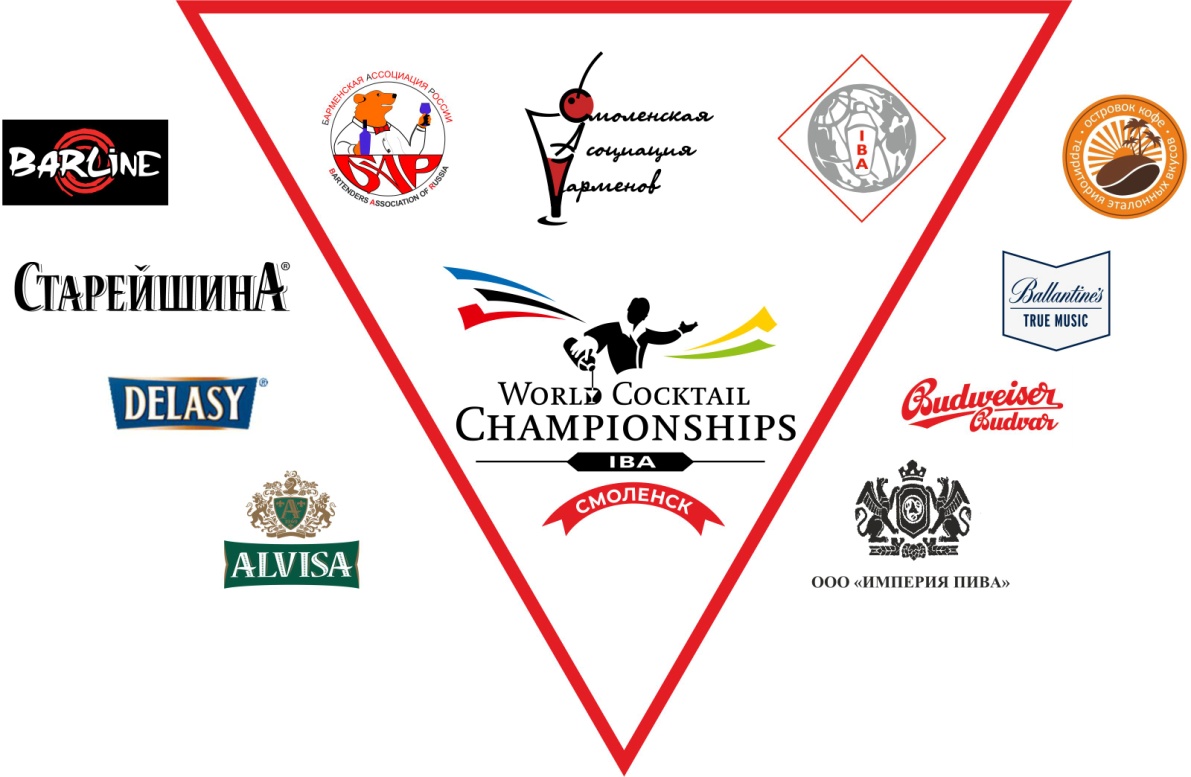 Региональный отборочный тур Центральной России Национального российского этапа 67-го ежегодного Чемпионата Мира среди барменов Положение о проведении      Отборочный тур по Смоленской области («Конкурс»), является региональным отборочным туром Всероссийского финала Чемпионата Мира среди барменов World Cocktail Championship, международный финал которого пройдет  в Таллине (Эстония).Дата:  5 июня 2018г. Место проведения: г. Смоленск ул. Кирова д.4 б , бар «HookanPlace».  Внимание! РЕГИОНАЛЬНЫЕ ПРЕДСТАВИТЕЛИ Б.А.Р. принимать участие в конкурсе не могут!!!Конкурс в номинации «КЛАССИКА» основан на прохождении барменами модулей:Профессиональное приготовление кофейных напитков.Правильность налива пива.Авторский коктейль на основе продукции партнёров.Все этапы строго регламентированы по времени и оценочными листами.Победитель номинации «Классика» получает звание Чемпион «Смоленской области» (по версии БАР)  и  право представлять Смоленский регион в Центральном Федеральном округе на Чемпионате Мира среди барменов, который состоится 20 июня  2018 г. в г. Рязань.Конкурс в номинации «ФЛЕЙРИНГ»:       В процессе шоу-выступления конкурсантам необходимо продемонстрировать хорошо отработанную технику жонглирования, как шоу, так и рабочего флейринга, яркость шоу-программы, презентацию бренда партнеров «конкурса», профессионализм приготовления коктейлей.      Перед началом выступления (no time) проводится мини-конкурс на оригинальное открытие бутылки пива. Приз от партнёра.Победитель номинации «Флейринг» получает получает звание Чемпион «Смоленской области» по флейрингу (по версии БАР)  и  право представлять Смоленский регион в Центральном Федеральном округе на Чемпионате Мира среди барменов, который состоится 20 июня  2018 г. в г. Рязань.Регламент*5 июня 12.00 – 12.15 – Сбор участников конкурса, регистрация.12.20 – 15.00 – мастер-классы для участников и гостей конкурса от представителей партнеров конкурса.15.10 - жеребьевка, брифинг 15.30 - начало конкурса 19.00 - подведение итогов, награждение победителей19.15 -  after-party “Битва барменов”* Могут произойти изменения по времени.Техническое жюри конкурса: Представители Барменской ассоциации России – СмоленскПредставитель компании «Островок кофе» - Усов АлексейГость вечера – Евгений Бабенко (яркий представитель БАРной культуры России), бренд-амбассадор сиропов «BARLINE».Дегустационное жюри конкурса:- представители  СМИ;- руководители HoReCa.Мы гарантируем:Оповещение и приглашение участников и партнёровРазмещение информации на сайте Б.А.Р. Ознакомление участников с Правилами и порядком проведения Предоставить участникам информацию о проезде и размещении, времени  и месте проведения конкурсаОплату проезда победителей (2 человека) на отборочный тур Чемпионата Мира среди барменов World Cocktail Championship по ЦФО, который состоится 20 июня 2018 г. в г. Рязань.С уважением,Барменская Ассоциация России - Смоленск - организатор проекта.Руслан Панов       +7-910-782-22-86Кирилл Шумай    +7-903-698-24-89www.barsmolensk.ru                                                                                                                                         e-mail: rus_bar@list.ru